Here goes the title (Style: PETERtitle)Author One1, Author Two2, Author Three1,3 (Style: PETERauthor)1Address one, 2 Address Two, 3Address Three (Style: PETERaffiliation)Here goes the body of the abstract (Style: PETERbody). 250 words max. If you’re using Greek characters etc., make sure they are displayed correctly. Use sections as you find it appropriate. One figure can be included if necessary to support the abstract. 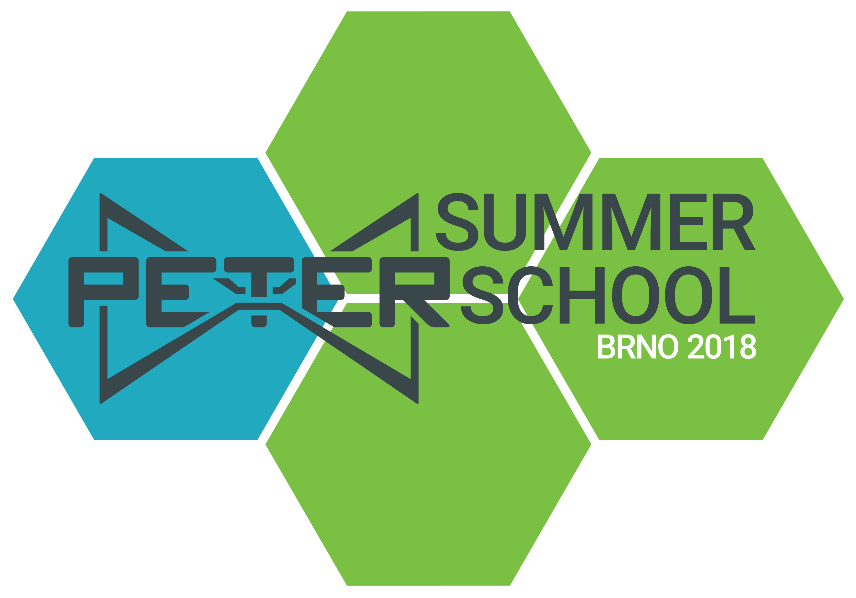 Figure 1: Text goes with the style PETERcaption